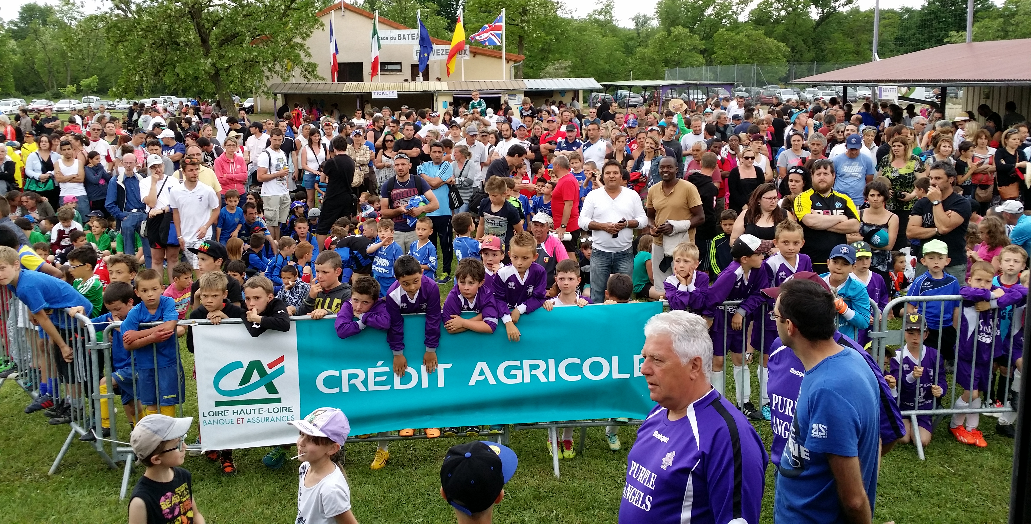 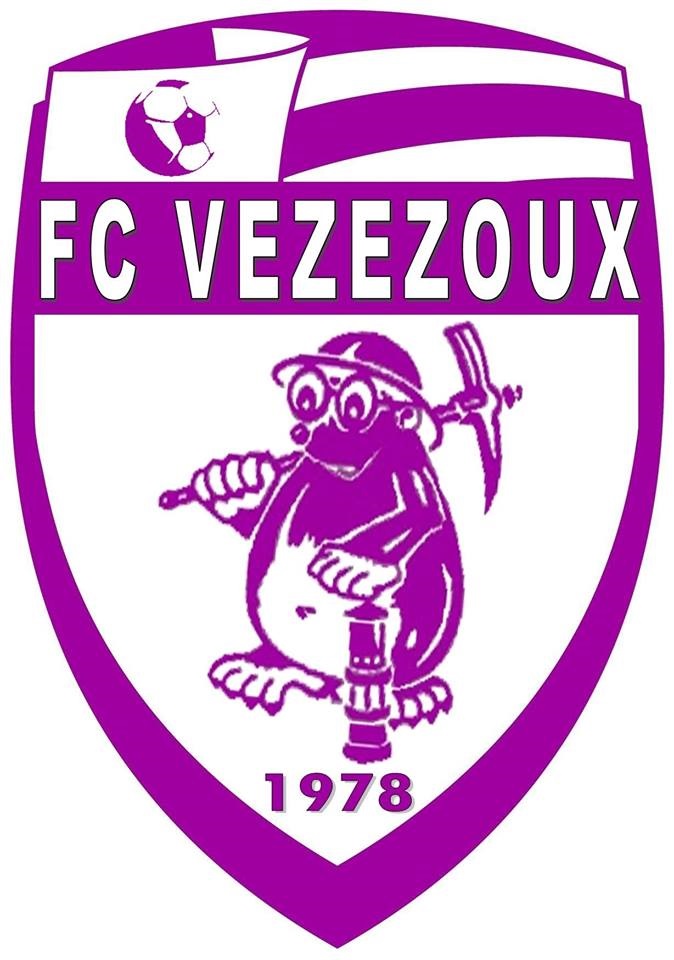 CONTACTSNuméro d'Affiliation à la F.F.F. : 531483Votre correspondant :	M Philippe DORR3, place Marguerite et Emilien Thomas43250 SAINTE FLORINETél :   06 21 58 66 78E-mail philippedorr@msn.comPRESENTATION DU FCV : → Nous comptons aujourd’hui 160 licenciés, dont  plus de 80 Jeunes.Nous avons 6 équipes Jeunes, et 3 équipes SENIORS.→ Labellisation : notre Ecole de FOOT est labellisée. Elle répond à un cahier des charges bien précis. Elle est gage d’une qualité de services, d’accueil, d’accompagnement, et d’éducation sportive.→ Educateurs : nous avons dans notre effectif dirigeant, 22 éducateurs diplômés, pour l’encadrement global de toutes les catégories Jeunes.→ Vous pouvez voir le fonctionnement de notre Ecole de FOOT grâce à ce lien : http://fcvezezoux.footeo.com/page/l-ecole-de-foot-4.htmlLE TOURNOI DES JEUNES→ Il s’agit cette année de notre 36ème édition ! Cette manifestation a été internationale à 19 reprises !→ Nombre d’équipes en moyenne : 80 environ soit plus de 600 jeunes footballeurs !!!→ Plus de 1500 spectateurs au Stade du Bateau.→ Kermesse et animations : Des mini jeux pourront divertir les petits comme les plus grands ! → Restauration : Jeudi 5 Mai, il y aura un repas à la salle des fêtes. Le Samedi 7 Mai, la restauration  pourra s’effectuer au Stand Grillades au Stade du Bateau.→ Récompenses : Chaque jeune prodige U7 U9 ET U11 sera récompensé, ainsi que les éducateurs des meilleures équipes !  Et les meilleures équipes U13 et U15 pourront brandir un Trophée !→ Hébergement : Des possibilités seront proposées aux équipes les plus éloignées.L’invitation d’équipes internationales est en cours, ainsi que des équipes d’autres régions.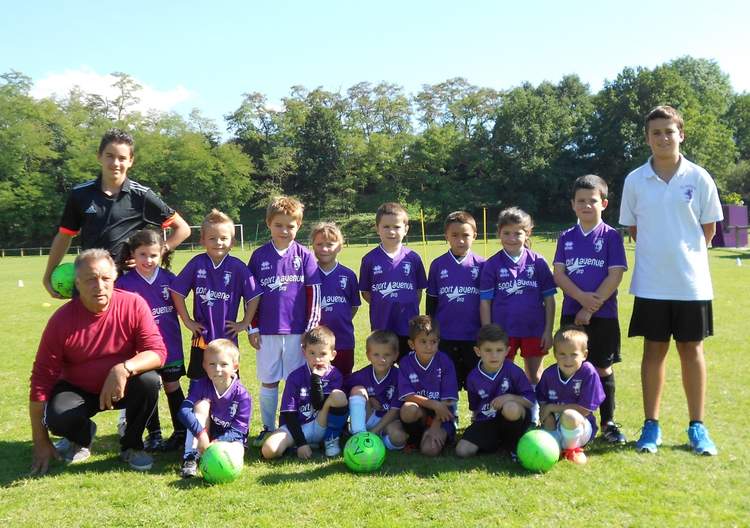 TOURNOI U7 basé sur 24 équipes ;2 mini jeux ludiques pour chaque équipe ;7 rencontres de 8 mn pour chaque équipe ;Auto arbitrage et assistance de nos bénévoles.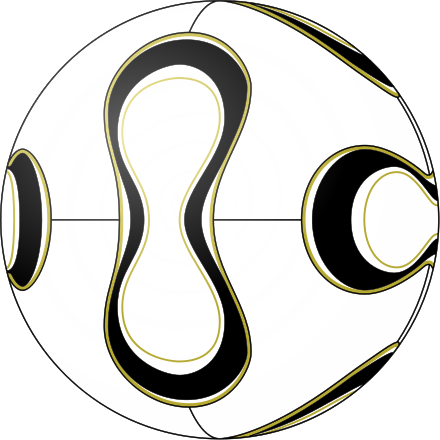 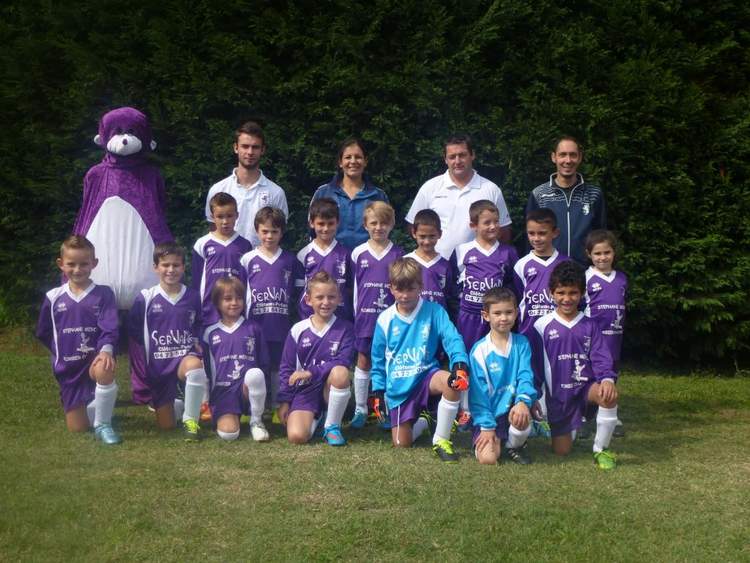 TOURNOI U9 Basé sur 24 équipes ;7 rencontres de 8 mn pour chaque équipe ;Auto arbitrage et assistance de nos bénévoles. Animations, Kermesse et Jeux d’adresses en perspective.TOURNOI U11 basé sur 16 équipes ;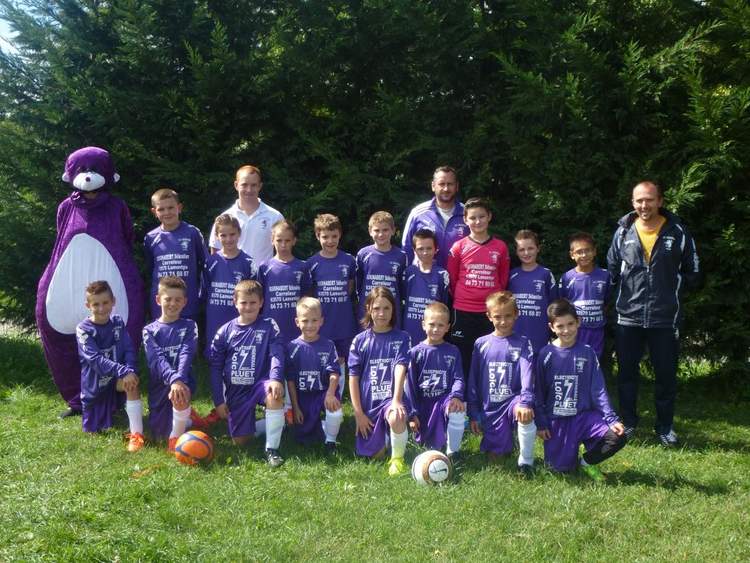 100 % des matchs sur Terrain Honneur ;Arbitrage par des officiels et bénévoles du club ;Animations, Kermesse et Jeux d’adresses en perspective.TOURNOI U13 basé sur 10 équipes ;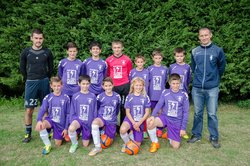 100 % des matchs sur Terrain Honneur ;Arbitres officiels et bénévoles du club ;Animations, et Défis précision au rendez vous !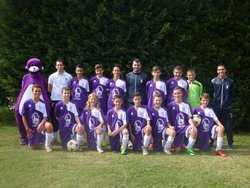 TOURNOI U15 Basé sur 10 équipes  de 7 joueurs;100 % des matchs sur Terrain Honneur ;Matchs sur demi-terrain ;Arbitres officiels et bénévoles du club ;Animations, et Défis précision au rendez vous !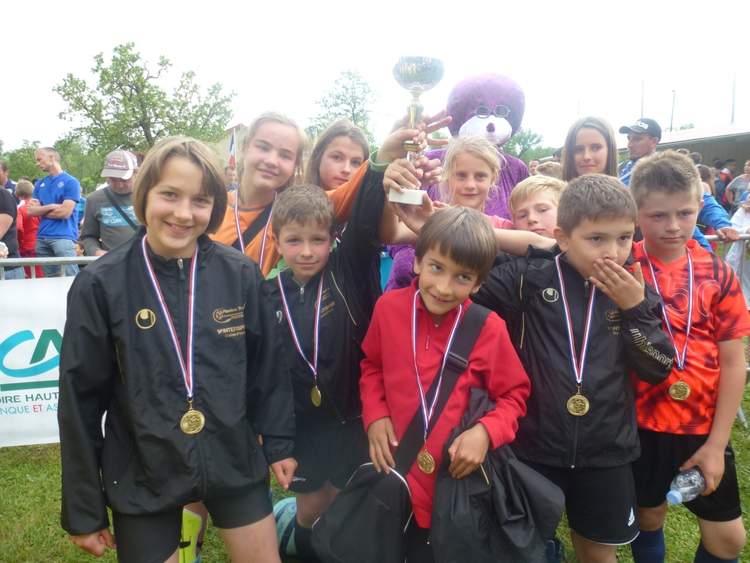 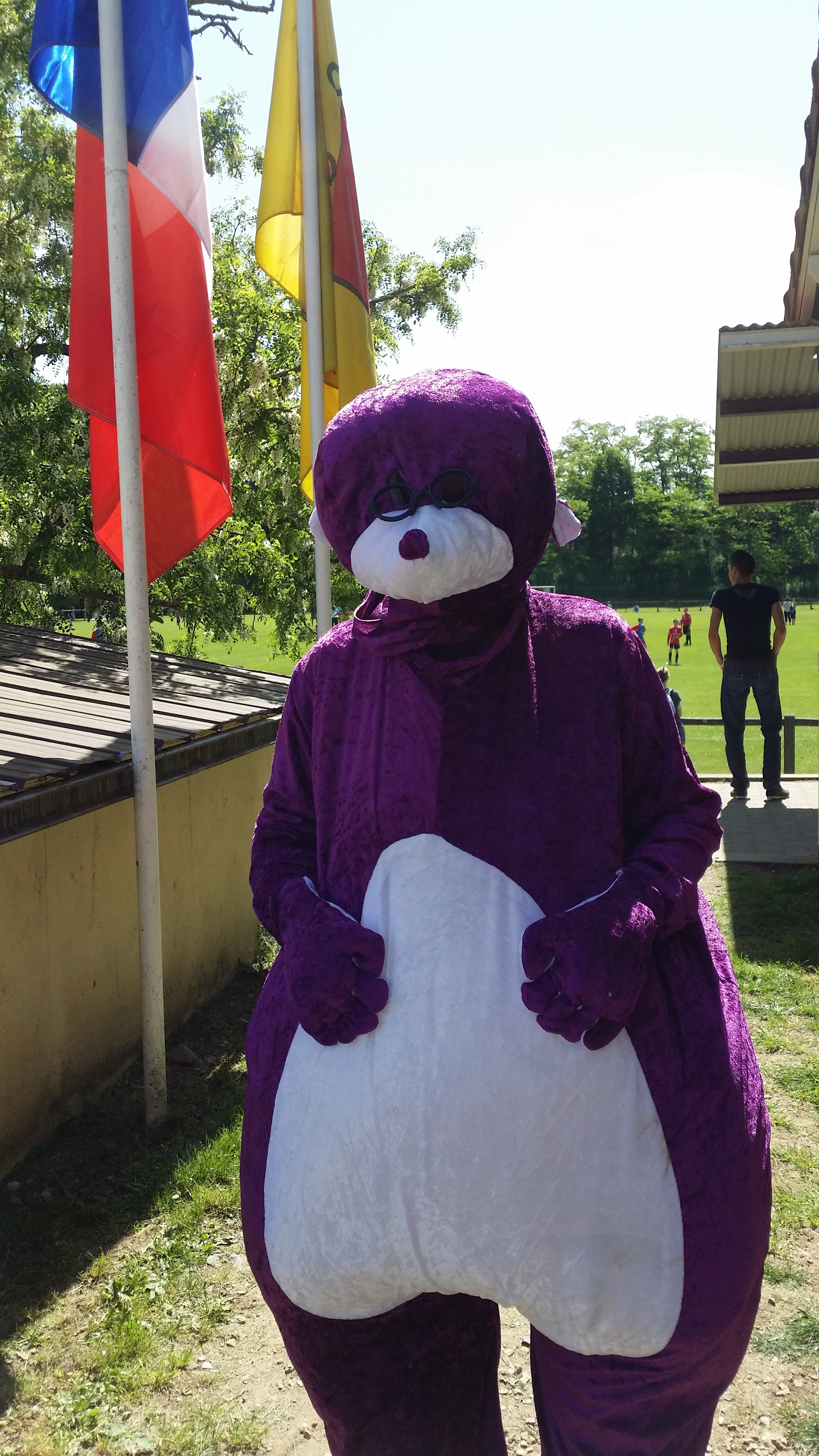 